Об утверждении порядка получения согласия собственника земельного участка (объекта имущественного комплекса), находящегося в собственности Бойкопонурского сельского поселения Калининского района для проведения на его территории ярмарки, выставки-ярмаркиВ соответствии с Федеральным законом от 06 октября 2003 г. № 131-ФЗ "Об общих принципах организации местного самоуправления в Российской Федерации", Законом Краснодарского края от 01 марта 2011 г. № 2195-КЗ "Об организации деятельности розничных рынков, ярмарок и агропромышленных выставок-ярмарок на территории Краснодарского края", рассмотрев модельный акт прокуратуры, п о с т а н о в л я ю:1. Утвердить Порядок получения согласия собственника земельного участка (объекта имущественного комплекса), находящегося в собственности Бойкопонурского сельского поселения Калининского района для проведения на его территории ярмарки, выставки-ярмарки (прилагается). 2. Общему отделу администрации Бойкопонурского сельского поселения Калининского района обнародовать настоящее постановление в установленном порядке и разместить на официальном сайте Бойкопонурского сельского поселения Калининского района в сети "Интернет".3. Контроль за выполнением настоящего постановления оставляю за собой.4. Постановление вступает в силу со дня его официального обнародования.Глава Бойкопонурского сельского поселения Калининского района		                                                     Ю.Я. ЧернявскийПриложение УТВЕРЖДЕН постановлением администрации Бойкопонурского сельского поселения Калининского районаот 07.07.2022г. № 83Порядокполучения согласия собственника земельного участка (объекта имущественного комплекса), находящегося в собственности Бойкопонурского сельского поселения Калининского района, для проведения на его территории ярмарки, выставки-ярмарки1. Настоящий Порядок устанавливает правила получения согласия собственника земельного участка (объекта имущественного комплекса), находящегося в собственности Бойкопонурского сельского поселения Калининского района для проведения на его территории ярмарки, выставки-ярмарки (далее - согласие).2. Получение согласия собственника земельного участка (объекта имущественного комплекса), на территории которого предполагается проведение ярмарки, выставки-ярмарки, находящегося в муниципальной собственности, не требуется в том случае, если организатором ярмарки, выставки-ярмарки является администрация Бойкопонурского сельского поселения Калининского района.3. Заявитель (юридическое лицо, индивидуальный предприниматель) в целях получения согласия обращается в администрацию Бойкопонурского сельского поселения Калининского района (далее - Уполномоченный орган) с заявлением о получении согласия лично, или в письменной форме по почте, или в форме электронного документа по электронной почте.Заявление должно содержать:- для юридического лица - информацию о полном и сокращенном (в случае, если имеется) наименовании юридического лица, в том числе фирменном наименовании, об организационно-правовой форме юридического лица, о месте его нахождения (юридическом адресе), об основном государственном регистрационном номере налогоплательщика, идентификационном номере налогоплательщика;-для индивидуального предпринимателя - фамилию, имя, отчество, почтовый адрес, основной государственный регистрационный номер индивидуального предпринимателя, идентификационный номер налогоплательщика;- тип ярмарки, выставки-ярмарки, дата (период) ее проведения, место проведения и режим работы;- адресные ориентиры земельного участка (объекта имущественного комплекса), находящихся в муниципальной собственности Бойкопонурского сельского поселения Калининского района, где предполагается проведение ярмарки, выставки-ярмарки;- сведения о площади земель, земельного участка или части земельного участка (объекта имущественного комплекса), запрашиваемого для проведения ярмарки, выставки-ярмарки.К заявлению прилагаются:- документы, удостоверяющие личность организатора ярмарки, выставки-ярмарки (в случае если с запросом о даче согласия на проведение ярмарки обращается физическое лицо);- документы, удостоверяющие личность и подтверждающие полномочия представителя организатора ярмарки, выставки-ярмарки (в случае если с запросом о даче согласия на проведение ярмарки, выставки-ярмарки обращается представитель организатора ярмарки, выставки-ярмарки);- план мероприятий по организации ярмарки, выставки-ярмарки и продажи товаров (выполнения работ, оказания услуг) на ней.Заявителем могут быть предоставлены заверенные копии документов, при отсутствии такого заверения должны быть предоставлены подлинники документов.Администрация Бойкопонурского сельского поселения Калининского района самостоятельно запрашивает выписку из ЕГРЮЛ, ЕГРИП в отношении заявителя в случае, если заявитель не предоставил её при подаче заявления.4. Администрация Бойкопонурского сельского поселения Калининского района регистрирует заявление о получении согласия в день поступления.В случае непредставления заявителем сведений и документов, указанных в пункте 3 настоящего Порядка, администрация Бойкопонурского сельского поселения Калининского района уведомляет заявителя об устранении недостатков. Уведомление направляется в форме электронного документа по адресу электронной почты, указанному в заявлении о получении согласия, поступившему в администрацию Бойкопонурского сельского поселения Калининского района, в форме электронного документа или в письменной форме по почтовому адресу, указанному в заявлении о получении согласия, поступившем в администрацию Бойкопонурского сельского поселения Калининского района в письменной форме.Указанное уведомление направляется администрацией заявителю в течение 3 рабочих дней со дня регистрации заявления. В уведомлении устанавливается срок для устранения недостатков - 3 дня с момента получения уведомления.Администрация Бойкопонурского сельского поселения Калининского района рассматривает заявление и документы в срок не более 10 дней с момента их регистрации и принимает одно из следующих решений:о выдаче согласия;об отказе в выдаче согласия.5. Согласие должно содержать информацию о площади земель, земельного участка или части земельного участка (объекта имущественного комплекса), запрашиваемого для проведения ярмарки, выставки-ярмарки.Администрация Бойкопонурского сельского поселения Калининского района принимает решение об отказе в выдаче согласия в случае, если:- заявление подано неуполномоченным лицом, в том числе если заявитель не является юридическим лицом, либо индивидуальным предпринимателем.- земельный участок (объект имущественного комплекса) не являются муниципальной собственностью Бойкопонурского сельского поселения Калининского района;- в отношении земельного участка (объекта имущественного комплекса) принято решение об их предоставлении физическому или юридическому лицу, либо имеется необходимость использования земельного участка (объекта имущественного комплекса) для осуществления полномочий органов местного самоуправления Бойкопонурского сельского поселения Калининского района;- земельный участок (объект имущественного комплекса) обременены правами третьих лиц;- наличие у администрации Бойкопонурского сельского поселения Калининского района, рассматривающей заявку, информации исполнительного органа государственной власти Краснодарского края в области потребительской сферы о не уплаченном организатором ярмарки, выставки-ярмарки в установленный срок административном штрафе, назначенном за правонарушения, предусмотренные статьей 3.14 Закона Краснодарского края "Об административных правонарушениях" - нарушение порядка организации ярмарок, выставок-ярмарок и продажи товаров на них.Согласие или уведомление об отказе в его выдаче с указанием основания отказа подписываются главой Бойкопонурского сельского поселения Калининского района или уполномоченным им лицом и направляются в 10-дневный срок с момента регистрации заявления о его получении в форме электронного документа по адресу электронной почты, указанному в заявлении о получении согласия, поступившем в администрацию Бойкопонурского сельского поселения Калининского района в форме электронного документа или в письменной форме по почтовому адресу, указанному в заявлении о получении согласия, поступившем в администрацию городского/сельского поселения в письменной форме.Полученное заявителем уведомление об отказе в выдаче согласия может быть обжаловано в судебном порядке.АДМИНИСТРАЦИЯ БОЙКОПОНУРСКОГО СЕЛЬСКОГО ПОСЕЛЕНИЯ КАЛИНИНСКОГО РАЙОНА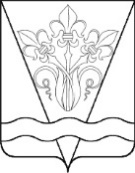 АДМИНИСТРАЦИЯ БОЙКОПОНУРСКОГО СЕЛЬСКОГО ПОСЕЛЕНИЯ КАЛИНИНСКОГО РАЙОНААДМИНИСТРАЦИЯ БОЙКОПОНУРСКОГО СЕЛЬСКОГО ПОСЕЛЕНИЯ КАЛИНИНСКОГО РАЙОНААДМИНИСТРАЦИЯ БОЙКОПОНУРСКОГО СЕЛЬСКОГО ПОСЕЛЕНИЯ КАЛИНИНСКОГО РАЙОНААДМИНИСТРАЦИЯ БОЙКОПОНУРСКОГО СЕЛЬСКОГО ПОСЕЛЕНИЯ КАЛИНИНСКОГО РАЙОНААДМИНИСТРАЦИЯ БОЙКОПОНУРСКОГО СЕЛЬСКОГО ПОСЕЛЕНИЯ КАЛИНИНСКОГО РАЙОНААДМИНИСТРАЦИЯ БОЙКОПОНУРСКОГО СЕЛЬСКОГО ПОСЕЛЕНИЯ КАЛИНИНСКОГО РАЙОНАПОСТАНОВЛЕНИЕПОСТАНОВЛЕНИЕПОСТАНОВЛЕНИЕПОСТАНОВЛЕНИЕПОСТАНОВЛЕНИЕПОСТАНОВЛЕНИЕПОСТАНОВЛЕНИЕот07.07.2022№83хутор Бойкопонурахутор Бойкопонурахутор Бойкопонурахутор Бойкопонурахутор Бойкопонурахутор Бойкопонурахутор БойкопонураГлавный специалист общего отдела администрации Бойкопонурского сельского поселения Калининского района       О.Х. Ахмедова